VSTUPNÍ ČÁSTNázev komplexní úlohy/projektuMetrologie I - Statistická regulaceKód úlohy23-u-4/AD95Využitelnost komplexní úlohyKategorie dosaženého vzděláníL0 (EQF úroveň 4)Skupiny oborů23 - Strojírenství a strojírenská výrobaVazba na vzdělávací modul(y)Metrologie IMetrologie IIMetrologie IIIŠkolaŠKODA AUTO a.s., SOU strojírenské, o.z., tř. Václava Klementa, Mladá BoleslavKlíčové kompetenceKompetence k učení, Kompetence k řešení problémů, Matematické kompetence, Digitální kompetenceDatum vytvoření12. 07. 2019 12:28Délka/časová náročnost - Odborné vzdělávání4Délka/časová náročnost - Všeobecné vzděláváníPoznámka k délce úlohyRočník(y)4. ročníkŘešení úlohyindividuálníCharakteristika/anotaceKomplexní úloha spočívá jak ve vyhotovení protokolu měření, zaměřující se na určitý rozměr měřené součásti, tak následném statistické zpracování písemnou formou. Praktická část úlohy spočívá v samotném měření vzorových kusů digitálními měřidly, zápisem naměřených hodnot a následným výpočtem základních statistických hodnot.Tato úloha se opírá o již probrané témata – Metrologie I.JÁDRO ÚLOHYOčekávané výsledky učeníŽák:dodržuje zásady správného používání měřidelpopíše měřidla a používá jepopíše a dodržuje zásady a podmínky při měřenírozlišuje chyby vzniklé při měřenívypočítá velikost nahodilých chybvypočítá základní statistické výpočty statistické regulaceSpecifikace hlavních učebních činností žáků/aktivit projektu vč. doporučeného časového rozvrhuŽáci popíší základní informace o používání měřidel a manipulaci se součástí, práci s měřícím protokolem, který vyhodnocují. Učí se dovednostem a návykům, kterých při práci využívají.Časový rozvrh:2 hodiny teoreticko-praktická část – splnění komplexní úlohyprostudování zadánívolba měřidlazpůsoby měřenínaměření a zápis hodnotvýpočty (aritmetický průměr, medián, variační rozpětí, rozptyl, směrodatná odchylka)vyhotovení úlohyMetodická doporučeníStatistická regulace je komplexní úloha, která obsahuje část teoreticko-praktickou, ve které jsou zahrnuty v oblasti Metrologie. Žáci samostatně měří a zhotovují protokol měření zaměřený na určitý rozměr součásti. Opírají se o znalosti z modulu Technická dokumentace I, Informační a komunikační dovednosti II.Způsob realizaceRealizace nebo provedení této komplexní úlohy, může být realizováno ve specializované učebně metrologie.PomůckyProtokol Apísemné zadání komplexní úlohy pro žákapsací potřebyvědecká kalkulačkaPraktická částDigitální měřidla:posuvné měřítkotřmenový mikrometrúchylkoměrVÝSTUPNÍ ČÁSTPopis a kvantifikace všech plánovaných výstupůPříprava protokoluSprávné zvolení měřidlaSprávné používání měřidlaZápis naměřených hodnotVýpočet základních statistických datAritmetický průměrMediánMaxMinVariační rozpětíRozptylSměrodatná odchylkaVyhotovení protokoluKritéria hodnoceníSplnění časového limituKvalita zpracování protokoluSprávnostDodržení zásad práce s měřidlyHodnocení známkou:1 (výborný)Žák dodržel časový limit, kvalitu zpracování, výpočty,dodržoval zásady práce s měřidly2 (chvalitebný)Žák dodržel časový limit, zhoršená kvalita zpracování, výpočty, dodržoval zásady práce s měřidly s drobnými chybami3 (dobrý)Žák dodržel časový limit, zhoršená kvalita zpracování, výpočty, dodržoval zásady práce s měřidly s drobnými chybamiDodržoval BOZP4 (dostatečný)Žák dodržel časový limit, zhoršená kvalita zpracování, drobné nepřesnosti ve výpočtech, dodržoval zásady práce s měřidly s drobnými chybami5 (nedostatečný)Žák nedodržel časový limit, dopustil se hrubých chyb, špatné výpočty, špatná manipulace s měřidlyDoporučená literaturaDVOŘÁČKOVÁ, Štěpánka. KARÁSEK, Jiří. Strojírenská metrologie I. Liberec, Technická univerzita v Liberci, 2014. 80DVOŘÁČKOVÁ, Štěpánka. KARÁSEK, Jiří. Strojírenská metrologie II. Liberec, Technická univerzita v Liberci, 2014. 73 s.PoznámkyObsahové upřesněníOV RVP - Odborné vzdělávání ve vztahu k RVPPřílohyZadani-KU-Statisticka-regulace.pdfProtokol-A.pdfReseni-Protokol-A.pdfSeznam-meridel.pdfMateriál vznikl v rámci projektu Modernizace odborného vzdělávání (MOV), který byl spolufinancován z Evropských strukturálních a investičních fondů a jehož realizaci zajišťoval Národní pedagogický institut České republiky. Autorem materiálu a všech jeho částí, není-li uvedeno jinak, je Otakar Raulím. Creative Commons CC BY SA 4.0 – Uveďte původ – Zachovejte licenci 4.0 Mezinárodní.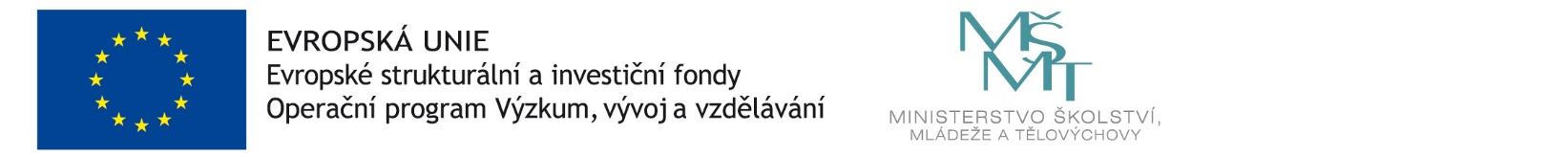 